Pracovní list literaturaUkázka se váže k tématu – Prázdniny na obzoru.Ukázka:  Letní pranostiky (Čítanka pro 5. ročník, str. 172)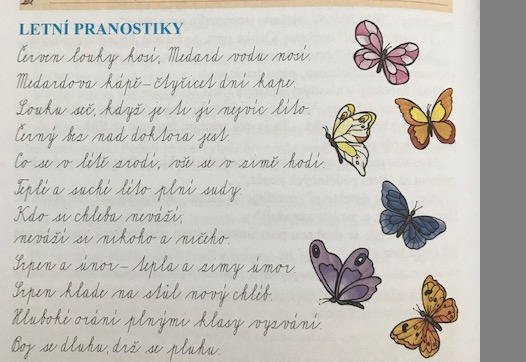 Ukázka:  O. SEKORA: Jak byla naše třída v ZOO  (Čítanka pro 5. ročník, str. 176 - 177)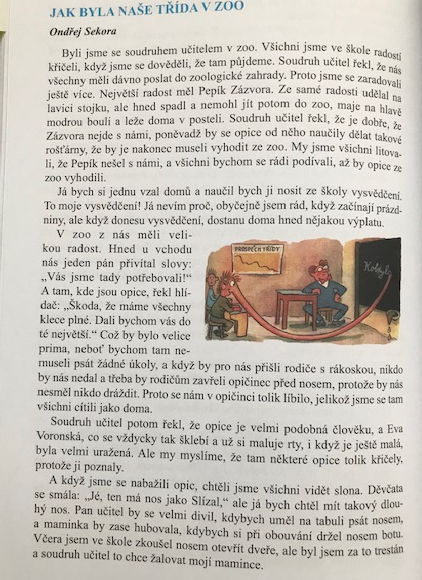 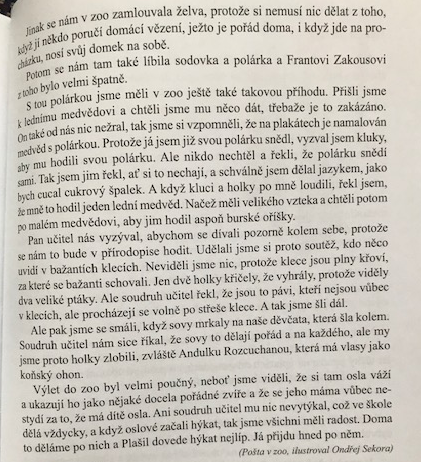 Zpracování:Přečti si výše uvedené ukázky a písemně do sešitu literatury, nebo přímo do tohoto pracovního listu zpracuj: Úkoly k textu:Vyber si jednu pranostiku z ukázky  č.1 - Letní pranostiky a vysvětli ji.Další úkoly se váží k ukázce č.2 – Jak byla naše třída v ZOONapiš stručně o části v ukázce, která tě pobavila, vysvětli proč.Napiš, se kterými zvířaty se děti v ZOO seznámily.